Ashtabula County, OH Wills/Probate Index:Key=

Franklin, Rachel, Estate Docket #5690, Will Book K p416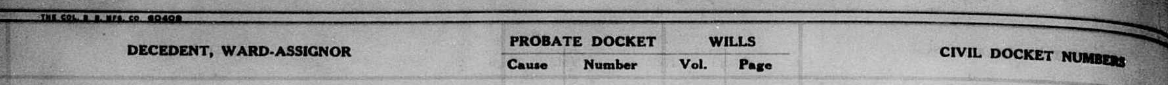 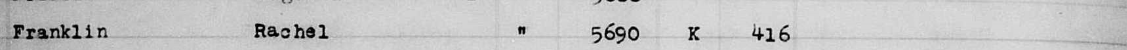 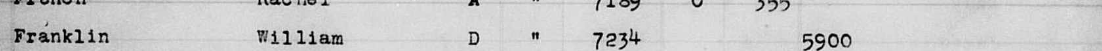 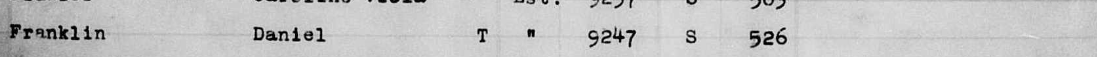 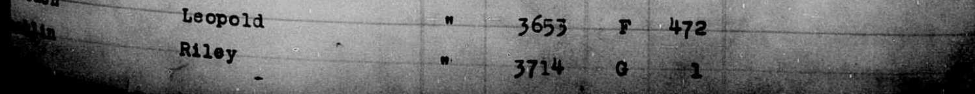 Franklin, William Dl., Estate Docket #7234, Civil Docket #5900Franklin, Daniel R., Estate Docket #9247, Will Book S p526Franklin, Riley, Estate Docket #3714, Will Book G p1.